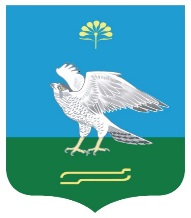 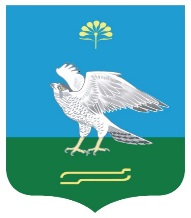                                                                      № 20 О мерах по охране жизни людей на водоемахсельского поселения  Зильдяровский сельсоветмуниципального района Миякинский район РеспубликиБашкортостан            В соответствии со статьями № 14, 15, и 16 Федерального закона от 6 октября 2003 года № 131-ФЗ «Об общих принципах организации местного самоуправления в Российской Федерации» и в целях обеспечения безопасности и снижения травматизма людей в местах массового отдыха населения на водных объектах, в соответствии с постановлением главы администрации муниципального района Миякинский район от 23 апреля 2018 года № 360 «Об организации мест массового отдыха людей на воде в купальный сезон 2018 года», ввиду мелководности и засоренности , постановляю :          1.  Запретить купание населения на водных объектах реки Уязы, Зильдяр.          2. Вести разъяснительную работу среди населения о запрещении купания на водных объектах.           3. Настоящее постановление разместить на официальном сайте Администрации сельского поселения Зильдяровский сельсовет муниципального района Миякинский район Республики Башкортостан и обнародовать на информационных стендах в населенных пунктах сельского поселения Зильдяровский сельсовет муниципального района Миякинский район Республики Башкортостан.                                      4. Контроль за исполнением настоящего постановления оставляю за собой.Глава сельского поселения                                                            З.З. Идрисов